Town of Isle La MotteSelect board MeetingJan. 3, 20225:00 p.m. @ SchoolAgendaAdditions to agenda.Appointment of select board memberExecutive session if needed.Old Town office update.Approve minutes. copy price verificationWarrants for payroll & payable. Monthly budget and balance sheet/ Budget discussion.Road commissioner report. Snow removal for sidewalks.Other business Adjourn.01-4 APPROPRIATIONS01-401.00 Cemeteries05-01 AUDIT FUND REVENUE05-010.00 Audit Fund revenue05-999.99 Transfer from General Fun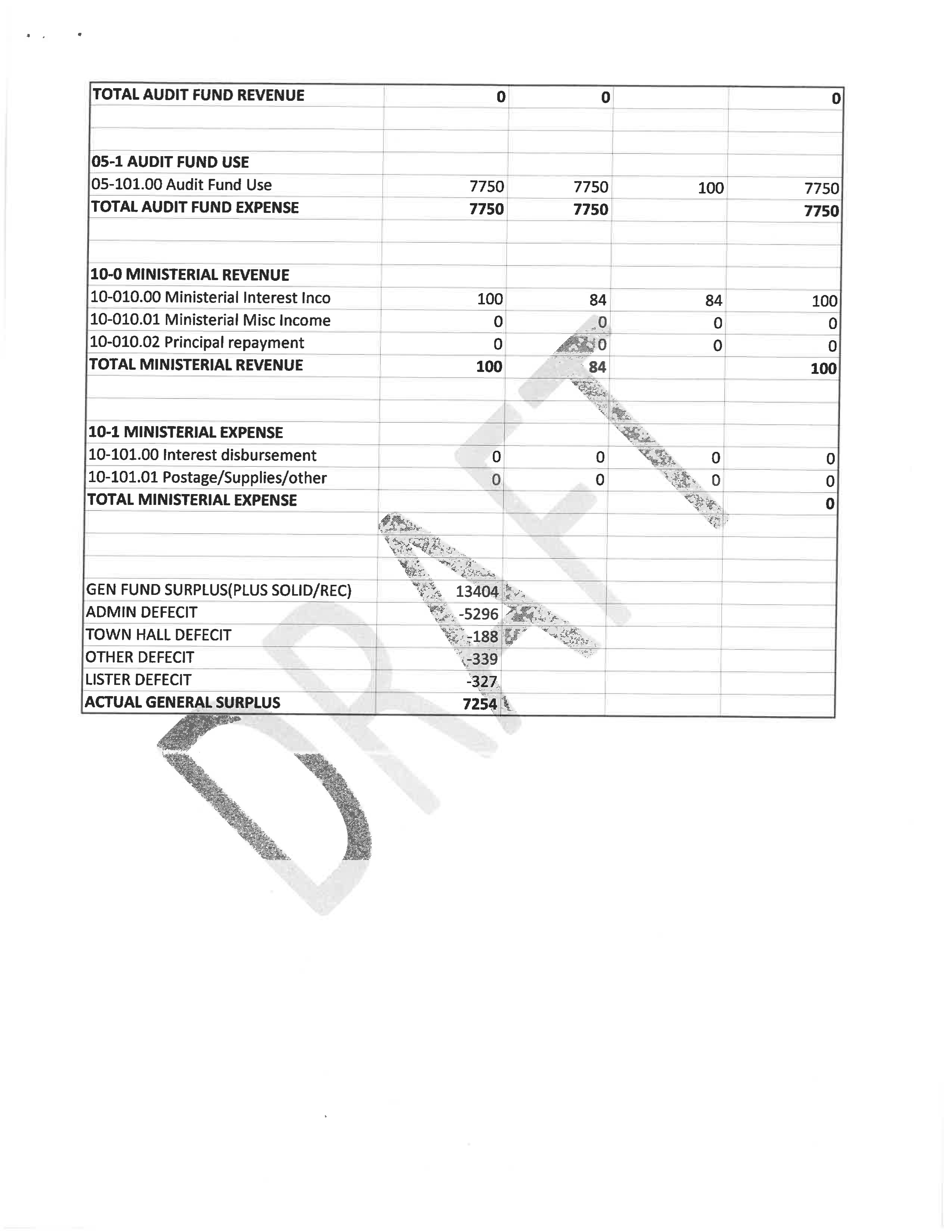 TOWN OF ISLE LAMOTTEP.O. BOX 250ISLE LA MOTTE, VERMONT 05463(Vzzmon±'s (..DCÆEåÉ SEÉdzmznÉSnow Removal Contract for Front EntranceAnd Sidewalk for Multipurpose RoomSpecifications:Removal of 2 or more inches of snow for front entrance and sidewalk to multipurpose room.Front entrance Monday through Thursday by 9:00 a.m.Multipurpose room minimum of first Monday of every month by 4:00 p.m.Town of Isle La Motte will provide the salt.Rate $18.00 per hour for labor.$18.00 per hour for tractor and snowblower.Invoice must contain action taken and time.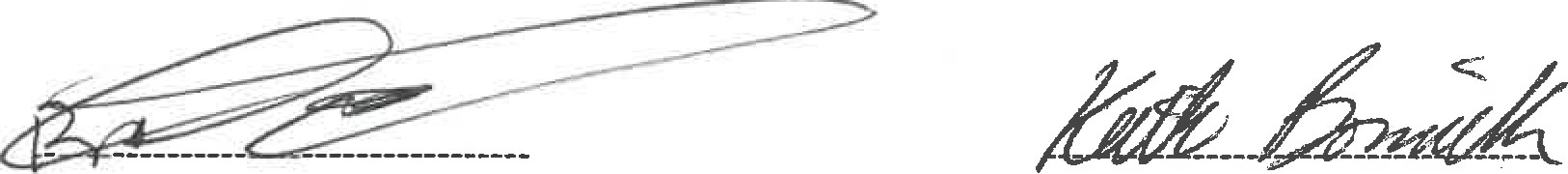 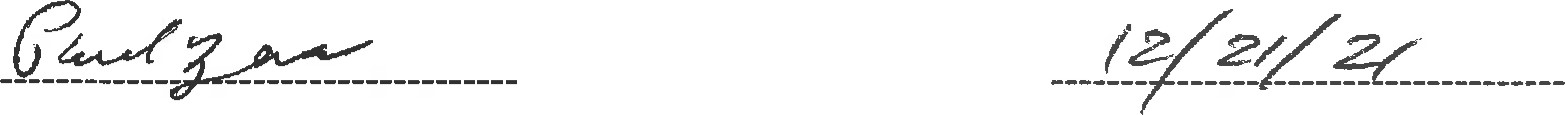 Paul Zera	Date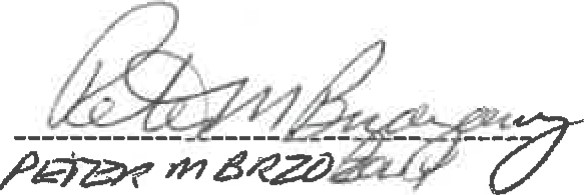 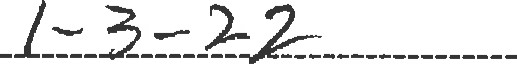 DateCurrent Yr Pd: 9 - Budget Status ReportAccountBudgetBudget	Actual	% of Budget	Actual	% of Budget	Actual	% of Budget	Actual	% of Budget2022 BUDGET2022 BUDGET01-010.01 Recording Fees	8000	8856	8000	8856	8000	8856	8000	885611111180008000	01-010.02 Copy\Fax Fees	1400	01-010.02 Copy\Fax Fees	1400	01-010.02 Copy\Fax Fees	140019521952	139	1500	139	1500	139	1500	139	150001-010.03 Title Search20020027127113613620020001-010.04 Del. Tax Coll. Commission50005000946294621891895000500001-010.08 Delinquent Tax Interest50005000969296921941948000800001-010.11 Land rec. Restoration Res322032203220322010010032203220	01-010.12 Interest Income	500	01-010.12 Interest Income	500	01-010.12 Interest Income	50041834183	32	200	32	200	32	200	32	20001-010.14 Licenses	1000	922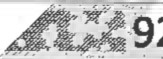 	1000	922	1000	922	1000	92292921000100001-010.16 Rent of Town Lands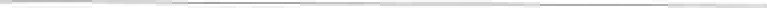 01-010.17 Town Land Sale01-010.16 Rent of Town Lands01-010.17 Town Land Sale01-010.18 St Edmund Society Donatio100010001000100010010010001000	01-010.22 State Hold Harmless Pymt.	10420	01-010.22 State Hold Harmless Pymt.	10420	01-010.22 State Hold Harmless Pymt.	1042089798979	86	8900	86	8900	86	8900	86	890001-010.24 ARPA FUNDS7443374433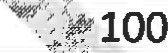 01-010.27 PILOT2500250024912491*100*1002500250001-010.28 Items for sale01-010.28 Items for sale01-010.28 Items for sale01-010.29 Permits	 250	280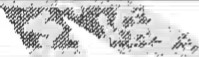 	 250	280	 250	280	 250	28011211225025001-010.30 Civil Fines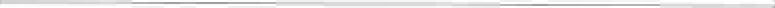 01-010.32 Payment from Escrow 100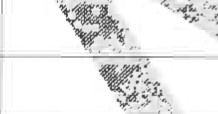  100	380	380	300	380	380	300	380	380	300	380	380	300	380	380	300	380	380	30001-010.30 Civil Fines01-010.32 Payment from Escrow 100 10001-010.33 Reimbursements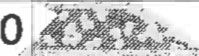 01-010.98 Non-tax Gen. Rev. Surplus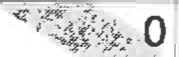 01-010.99 Misc RevenuesTOTAL GEN FUND NON-TAX REVENUE353703537012212212212240070400704007040070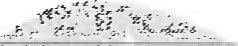 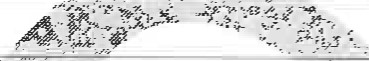 01-1 ADMINISTRATION01-101.00 Insurance	878	-2	878	-2	878	-2	878	-201-102.00 County Taxes40060400604184741847	104	41847	104	41847	104	41847	104	41847	01-104.00 Legal Fees		4000	4756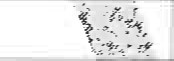 	01-104.00 Legal Fees		4000	4756	01-104.00 Legal Fees		4000	4756	01-104.00 Legal Fees		4000	4756	01-104.00 Legal Fees		4000	47561191194000400001-105.00 Voting Supplie'b2002000010010001-105.05 Dues01-106.00 BCA/EIection	1600	1684	105	1600	1684	105	1600	1684	105	1600	1684	105	1600	1684	105	1600	1684	1051600160001-105.05 Dues01-106.00 BCA/EIection	500	220	500	220	500	220	500	220444440040001-107.00 Del Tax Commissions%-2000200052415241	262	5000	262	5000	262	5000	262	500001-107.01 Tax abatement- principal	30001-107.01 Tax abatement- principal	30001-107.01 Tax abatement- principal	300295295989830030068686868686836837070	25	23	93	25	25	23	93	25	25	23	93	25	25	23	93	25	25	23	93	25	25	23	93	25	25	23	93	25	25	23	93	25	25	23	93	2501-107.04 Tax abatement- other01-108.00 Land Record restoration500500	1560	312	1500	1560	312	1500	1560	312	1500	1560	312	1500	1560	312	1500	1560	312	150001-109.00 Telephone\Fax\lnternet20002000	1969	98	1969	98	1969	98	1969	982000200001-110.00 Salary Clerk17640176401764017640100100186281862801-110.05 Office Assistant1414414144	13729	97	14144	13729	97	14144	13729	97	14144	13729	97	14144	13729	97	14144	13729	97	1414401-111.00 Other Wages & Salaries	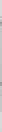 01-111.00 Other Wages & Salaries	01-111.00 Other Wages & Salaries	01-111.00 Other Wages & Salaries	01-111.00 Other Wages & Salaries	01-111.00 Other Wages & Salaries	01-111.00 Other Wages & Salaries	01-111.00 Other Wages & Salaries	01-111.00 Other Wages & Salaries	01-111.01 Town Auditor Salaries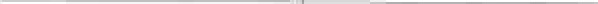 01-111.03 Selectboard Salaries01-111.03 Selectboard Salaries01-111.03 Selectboard Salaries300030002764276492923000300001-111.04 Cemetery Commissioner Pay01-111.04 Cemetery Commissioner Pay01-111.04 Cemetery Commissioner Pay99099099099010010099099001-111.05 FICA/MEDI Employer01-111.06 Town Handyman Wages01-111.05 FICA/MEDI Employer01-111.06 Town Handyman Wages01-111.05 FICA/MEDI Employer01-111.06 Town Handyman Wages520052001061065000500001-111.07 Clerk of the Board wages01-111.07 Clerk of the Board wages01-111.07 Clerk of the Board wages31003100330033001061063000300001-112.00 Salary Treasurer01-112.00 Salary Treasurer01-112.00 Salary Treasurer15640156401564015640100100165161651601-113.00 Officers Expenses/MiIeage01-113.00 Officers Expenses/MiIeage01-113.00 Officers Expenses/MiIeage90090099899811111190090001-114.00 Supplies\Postage01-114.00 Supplies\Postage01-114.00 Supplies\Postage40004000427542751071074000400001-115.00 Equip. Rental\Purchase01-115.00 Equip. Rental\Purchase01-115.00 Equip. Rental\Purchase290029002829282998982900290001-116.00 Computer\Maintenance01-116.00 Computer\Maintenance01-116.00 Computer\Maintenance60006000604860481011016000600001-117.00 Town Report01-117.00 Town Report01-117.00 Town Report600600585585979760060001-118.00 Animal Control/Constable01-118.00 Animal Control/Constable01-118.00 Animal Control/Constable500500190190383850050001-120.00 Bank Service Charges01-120.00 Bank Service Charges01-120.00 Bank Service Charges15015017617611711715015001-120.01 Interest Expenditure01-120.01 Interest Expenditure01-120.01 Interest Expenditure89889889889810010089889801-121.00 Health\Dental01-121.00 Health\Dental01-121.00 Health\Dental38003800380038001001003800380001-122.00 Retirement Account01-122.00 Retirement Account01-122.00 Retirement Account16251625176417641091091764176401-123.00 Website01-123.00 Website01-123.00 Website49549549549510010049549501-124.00 Advertising01-124.00 Advertising01-124.00 Advertising75075079279210610675075001-125.00 Training01-125.01 Training Wages01-125.00 Training01-125.01 Training Wages01-125.00 Training01-125.01 Training Wages2002002828141420020001-126.00 Unemployment01-127.01 Deficit Liquidation01-128.00 Supplies for resale01-129.00 Unreal. loss land investm01-126.00 Unemployment01-127.01 Deficit Liquidation01-128.00 Supplies for resale01-129.00 Unreal. loss land investm01-126.00 Unemployment01-127.01 Deficit Liquidation01-128.00 Supplies for resale01-129.00 Unreal. loss land investm200200200200TOTAL ADMIMISTRATION01-2 SOLID WASTE01-201.00 MohitoFing\Lab ChargesTOTAL ADMIMISTRATION01-2 SOLID WASTE01-201.00 MohitoFing\Lab ChargesTOTAL ADMIMISTRATION01-2 SOLID WASTE01-201.00 MohitoFing\Lab Charges134505134505*139801*13980114127714127701-203.00 Northwest Solid Waste Dis01-204.00 Meeting Mileage Reimb.y01-205.00 Special Trash01-203.00 Northwest Solid Waste Dis01-204.00 Meeting Mileage Reimb.y01-205.00 Special Trash01-203.00 Northwest Solid Waste Dis01-204.00 Meeting Mileage Reimb.y01-205.00 Special Trash483400483400483483100|100|483483TOTAL SOLID01-3 TOWN HALLTOTAL SOLID01-3 TOWN HALLTOTAL SOLID01-3 TOWN HALL88388348348348348301-301.00 Custodial\Trash Removal'01-301.00 Custodial\Trash Removal'01-301.00 Custodial\Trash Removal'900900372372414190090001-302.00 Fuel01-302.00 Fuel01-302.00 Fuel105010501554155414814850050001-303.00 Electricity01-304.00 Renovations01-303.00 Electricity01-304.00 Renovations01-303.00 Electricity01-304.00 Renovations9009001548154817217290090001-305.00 Repairs\Maintenance01-305.00 Repairs\Maintenance01-305.00 Repairs\Maintenance10001000523523525250050001-306.00 Supplies01-306.00 Supplies01-306.00 Supplies650650692692106106650650TOTAL TOWN HALLTOTAL TOWN HALLTOTAL TOWN HALL45004500468846883450345001-403.00 Fire\Rescue	40000	40000	40000	400001004000001-404.00 Visiting Nurse Associatio	2100	2100	2100	2100	100	2500	100	250001-406.00 Champlain Valley Agency o	01-407.00 Vt. Independent Living	295	295	01-407.00 Vt. Independent Living	295	295	01-407.00 Vt. Independent Living	295	295	100	295	100	29501-410.00 LCI Economic Dev. corp.500	500	100	500	10050001-411.00 American Red Cross	350	350	350	35010035001-412.00 Northwest Regional Planni537	537	100	537	10054701-414.00 Grand Isle Court Diversio	250	1000	250	100040001-415.00 Vt. Green-Up50	50	100	50	50	100	50	50	100	5001-416.00 N VT Resource Cons & Dev01-418.00 N W Counseling & Support70070001-419.00 Voices Against Violence990R 990100100001-420.00 VT Trails & Greenways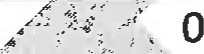 01-421.00 NW Unit Special Investiga1500		100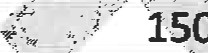 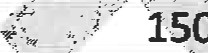 		100150001-422.00 Grand Isle co. Mentoring01-425.00 Town Use of School01-422.00 Grand Isle co. Mentoring01-425.00 Town Use of School14500	14500	100	14500	14500	100	14500	14500	100	1450001-426.00 Vermont Adult Learning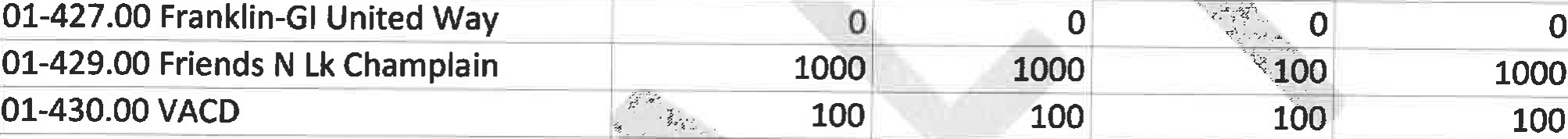 01-431.00 Island Arts 1000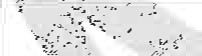 	1000	100	1500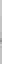 	1000	100	1500	1000	100	150001-432.00 VT CENTER INDEP LIVING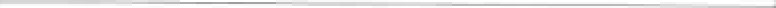 01-434.00 AGE WELL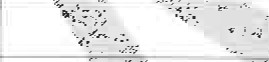 01-432.00 VT CENTER INDEP LIVING01-434.00 AGE WELL700700	100	1000	100	100001-435.00 VT Family Network250250100250TOTAL APPROPRIATIONS64122648726487265792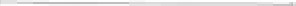 	01-7 OTHER	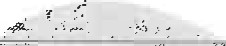 01-702.00 Land Purchase01-703.00 Rec Site/Mowing%4000	4689	117	4689	117500001-704.00 G.I.% Sheriff Contract34320343201003663401-705.00 ChariÖlain Statue01-706.00 Town 	bf. Facility01-705.00 ChariÖlain Statue01-706.00 Town 	bf. Facility01-707.00 Loan Anticipation Note00001-709.01 Grandparent Program Hot L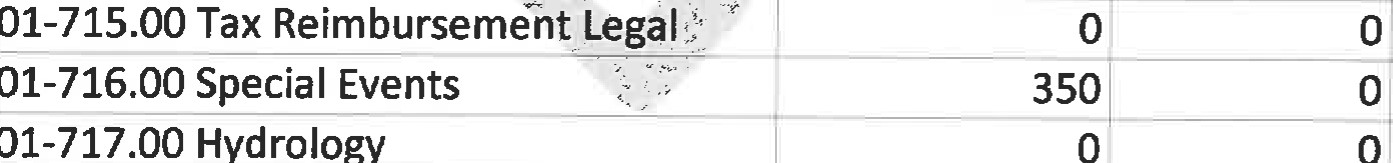 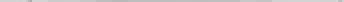 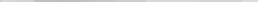 35001-717.00 Hydrology01-717.01 LaBombard Ditch & Dump ca01-717.02 Four Corners Drainage01-718.00 Town lots	600	600	100	600	600	600	100	600	600	600	100	600	600	600	100	600TOTAL OTHER39270396094258401-8 SERVICES100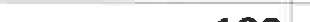 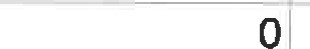 4000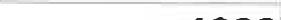 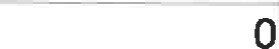 01-801.00 Cemeteries4000100400001-802.00 Library01-802.00 Library100400001-803.00 Alburgh/Fire Rescue01-803.00 Alburgh/Fire Rescue6500650065006500650010010065006500650001-804.00 VT State Police01-999.99 Transfer to other funds01-804.00 VT State Police01-999.99 Transfer to other funds5050505050100100505050TOTAL SERVICES02-0 RECREATION REVENUETOTAL SERVICES02-0 RECREATION REVENUE105501055010550105501055010550105501055002-010.01 Rec Dept Events Revenue02-010.01 Rec Dept Events Revenue500500225225225454535003500350002-010.02 Rec Dept Grants & Donatio02-010.02 Rec Dept Grants & Donatio210021001000100010004848TOTAL REC REVENUE02-1 RECREATION EXPENSE02-101.00 Recreation Events ExpenseTOTAL REC REVENUE02-1 RECREATION EXPENSE02-101.00 Recreation Events Expense2600260012251225122535003500350002-101.03 Rec Park Upgrades & Maint02-101.05 Recreation Handy Man02-102.00 Rec Administrative Supply02-101.03 Rec Park Upgrades & Maint02-101.05 Recreation Handy Man02-102.00 Rec Administrative Supply210021006906906903333350035003500TOTAL REC EXPENSE03-0 HIGHWAY REVENUETOTAL REC EXPENSE03-0 HIGHWAY REVENUE2600260069069069035003500350003-010.00 State Aid to Highways03-010.01 VT Highway Grants03-010.02 FEMA03-010.03 VT Structures Grant03-010.04 Bank loan revenue03-010.98 Highway Budget Surplus03-011.00 Federal Highway Grant03-010.00 State Aid to Highways03-010.01 VT Highway Grants03-010.02 FEMA03-010.03 VT Structures Grant03-010.04 Bank loan revenue03-010.98 Highway Budget Surplus03-011.00 Federal Highway Grant480004800053025530255302511011048000250004800025000480002500003-012.00 HIGHWAY RESERVE03-999.99 Transfer from General Fun03-012.00 HIGHWAY RESERVE03-999.99 Transfer from General Funooo170001700017000TOTAL HIGHWAY REVENUE03-5 WINTER ROADSTOTAL HIGHWAY REVENUE03-5 WINTER ROADS480004800053025530255302590000900009000003-501.00 Snow removal03-501.00 Snow removal13500013500015750015750015750011711718000018000018000003-502.00 Salt and sand03-503.00 Drainage03-504.00 Salt Shed03-502.00 Salt and sand03-503.00 Drainage03-504.00 Salt Shed3800050038000500160511605116051424230000300003000003-505.00 Interest on Loan03-505.00 Interest on Loan18911891103310331033555511001100110003-506.00 Loan Re-payment03-6 SUMMER ROADS03-506.00 Loan Re-payment03-6 SUMMER ROADS9000900090009000900010010090009000900003-601.00 Paving/Blacktop03-601.00 Paving/Blacktop10000100004004004004450005000500003-602.00 Gravel and Stone03-602.00 Gravel and Stone1200012000552155215521464670007000700003-603.00 Pot Hole Repair03-603.00 Pot Hole Repair1500150014079494150003-604.00 Ditching & Culverts03-604.00 Ditching & Culverts7000700063099400003-605.00 Erosion Control03-605.00 Erosion Control200200O03-606.00 Mowing Roadsides03-606.00 Mowing Roadsides8000800072509191800003-607.00 Grading/ChIoride03-608.00 Equipment Rental03-607.00 Grading/ChIoride03-608.00 Equipment Rental8000800030053838600003-609.00 Highways Markers03-610.00 Storm Damage Repairs03-609.00 Highways Markers03-610.00 Storm Damage Repairs7000500700050013590194194700003-611.00 Grant Projects 03-611.01 East Shore Road03-611.02 Stormwater03-611.03 Quarry Road03-611.04 Loon's Landing03-611.06 Lighthouse Point Rd.03-611.00 Grant Projects 03-611.01 East Shore Road03-611.02 Stormwater03-611.03 Quarry Road03-611.04 Loon's Landing03-611.06 Lighthouse Point Rd.170001700034000 o03-612.00 Tree/Brush Removal03-612.00 Tree/Brush Removal3000300016005353500003-613.00 Engineering03-613.00 Engineeringsoosooeve'.eve'.50003-614.00 Road Commissioner wages03-614.00 Road Commissioner wages400040004000100100400003-615.00 Misc Road Exp/Street Ligh03-615.00 Misc Road Exp/Street Ligh230023009644242120003-616.00 Misc Road Labor03-616.00 Misc Road Labor100010001865187187200003-617.00 REI EXPENSE03-617.00 REI EXPENSE740100100740TOTAL HIGHWAY EXPENSE04-0 LISTER REVENUETOTAL HIGHWAY EXPENSE04-0 LISTER REVENUE26639126639122455630604004-010.25 Parcel Maintenance Revenu04-010.26 Lister Education Revenue04-999.99 TRANSFER FROM GENERAL FU04-010.25 Parcel Maintenance Revenu04-010.26 Lister Education Revenue04-999.99 TRANSFER FROM GENERAL FU86308630837997978400TOTAL LISTER REVENUE04-1 LISTER EXPENSETOTAL LISTER REVENUE04-1 LISTER EXPENSE863086308379840004-101.00 Lister Postage & Supplies04-101.00 Lister Postage & Supplies20020098494910004-102.00 Computer/ Software/lT 	,04-102.00 Computer/ Software/lT 	,100010001546155155150004-103.00 Tax Mapping04-103.00 Tax Mapping2000200014757474200004-104.00 Lister Mileage04-104.00 Lister Mileage2002000020004-105.00 Lister Media Warnings &04-105.00 Lister Media Warnings &20020032016016030004-106.00 Lister Training04-106.00 Lister Training40040040004-111.02 Board of Lister Wages 04-119.00 Reappraisal & Maintenance04-120.00 APPRAISAL04-120.01 REAPPRAISAL WAGES04-111.02 Board of Lister Wages 04-119.00 Reappraisal & Maintenance04-120.00 APPRAISAL04-120.01 REAPPRAISAL WAGES2000200026361321322600TOTAL LISTER EXPENSETOTAL LISTER EXPENSE6000600060767100Rusty SpauldingKeith Bonneville